SMLOUVA O DÍLO 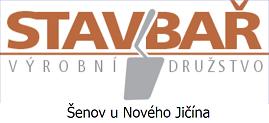 I. Smluvní strany  Objednatel:	Veterinární univerzita BrnoŠkolní zemědělský podnik Nový JičínSe sídlem:	Elišky Krásnohorské 178,                                                             Šenov u Nového Jičína, 74242	Zastoupen:	Ing. Radek Haas, ředitel podnikuIČO:	62157124DIČ:	CZ 62157124Bankovní spojení:	Komerční banka, a.s. Číslo účtu:				   334801/0100Zástupce ve věcech smluvních:	Ing. Radek Haas, ředitel podnikuZástupce ve věcech technických 	a realizace stavby:	Martin Cáb, vedoucí střediska ŽV	(dále jen „objednatel“)aZhotovitel:	STAVBAŘ – výrobní družstvo		            Se sídlem:	Školní 562, Šenov u Nového Jičína, 74242Zastoupen:	Ing. Pavel Veverka, předseda představenstvaIČO:	13642855DIČ:	CZ13642855		zapsán v obchodním rejstříku u Krajského soudu v Ostravě pod sp. zn. Dr 116Bankovní spojení:	Komerční banka, a.s.Číslo účtu:	5119801/0100Zástupce ve věcech smluvních:	Ing. Pavel Veverka, předseda představenstvaZástupce ve věcech technických a realizace stavby (stavbyvedoucí):	Ing. Pavel Veverka, předseda představenstva (dále jen „zhotovitel“)II. Základní ustanovení 2.1	Tato smlouva se uzavírá dle § 2586 a násl. zákona č. 89/2012 Sb., občanský zákoník (dále jen „Občanský zákoník“). Práva a povinnosti stran touto smlouvou neupravené se řídí příslušnými ustanoveními Občanského zákoníku. 2.2	Smluvní strany prohlašují, že údaje uvedené v čl. I. této smlouvy jsou v souladu s právní skutečností v době uzavření smlouvy. Smluvní strany se zavazují, že změny dotčených údajů oznámí bez prodlení písemně druhé smluvní straně. Smluvní strany prohlašují, že osoby podepisující tuto smlouvu jsou k tomuto úkonu oprávněny. 2.3	Zhotovitel prohlašuje, že je odborně způsobilý k zajištění předmětu plnění podle této smlouvy.2.4	Zhotovitel potvrzuje, že se detailně seznámil s rozsahem a povahou díla včetně veškerých zadávacích podkladů, že jsou mu známy veškeré technické, kvalitativní, právní a jiné podmínky realizace díla a že disponuje takovými kapacitami a odbornými znalostmi, které jsou nezbytné k realizaci díla za dohodnutou smluvní cenu. Zhotovitel nese v rámci sjednané ceny veškeré náklady související s realizací díla i všechny ostatní náklady, jejichž vynaložení lze v souvislosti s provedením díla předpokládat.2.5	Zhotovitel prohlašuje, že jeho bankovní účet uvedený v čl. I. této smlouvy je bankovním účtem zveřejněným ve smyslu zák. č. 235/2004 Sb., o dani z přidané hodnoty, ve znění pozdějších předpisů (dále jen „zákon o DPH“). V případě změny účtu zhotovitele je zhotovitel povinen doložit vlastnictví k novému účtu, a to kopií příslušné smlouvy nebo potvrzením peněžního ústavu; nový účet musí být zveřejněným účtem ve smyslu předchozí věty.III.Předmět smlouvy3.1	Předmět smlouvy 3.1.1	Zhotovitel se zavazuje provést pro objednatele stavební dílo „Oprava propadlého betonu v hangáru (pracoviště Šenov) - II. etapa“ (dále jen „dílo“).3.1.2	Provedením díla se rozumí úplné, funkční, bezvadné provedení všech činností, jejichž provedení je pro řádné dokončení díla nezbytné. IV. Základní povinnosti zhotovitele a objednatele4.1	Závazek zhotovitele provést dílo 4.1.1	Zhotovitel je povinen řádně provést dílo na svůj náklad a na své nebezpečí ve sjednané době. 4.2	Kvalita a jakost díla 4.2.1	Zhotovitel se zavazuje, provést dílo v souladu s právními a technickými předpisy platnými v době provádění a předání díla, v kvalitě stanovené technickými specifikacemi a uživatelskými standardy. 4.3	Základní povinnosti objednatele4.3.1	Objednatel je povinen řádně a včas provedené dílo bez vad a nedodělků převzít a zaplatit za něj dohodnutou cenu. V.Doba a místo plnění5.1	Termín zahájení5.1.1	Zhotovitel je povinen zahájit práce na díle a řádně v nich pokračovat od 14.11.2022, a to po předání staveniště objednatelem. 5.1.2	Pokud zhotovitel práce na díle nezahájí ani ve lhůtě tří dnů ode dne, kdy měl práce na díle zahájit, je objednatel oprávněn od smlouvy odstoupit. 5.2	Termín dokončení a předání díla 5.2.1	Zhotovitel je povinen dokončit práce na díle a předat dílo objednateli do  25.11.20225.2.2	Zhotovitel je oprávněn dokončit práce na díle i před sjednaným termínem a objednatel je povinen dříve dokončené dílo převzít a zaplatit.5.3	Místo plnění 5.3.1	Místem plnění je Středisko živočišné výroby Šenov u Nového Jičína, pracoviště chovu skotu Kunín.VI. Cena díla 6.1	Výše a obsah ceny díla 6.1.1	Cena díla je dohodnuta jako cena nejvýše přípustná a činí: 95 888,- Kč bez DPH.           DPH činí 21%. Jelikož se jedná o stavební práce, budou faktury vystaveny bez DPH a zhotovitel uvede na fakturách jen sazbu DPH. Povinnost odvést daň bude na straně příjemce plnění (objednatele).6.2	Platnost ceny6.2.1	Sjednaná cena je platná po celou dobu účinnosti této smlouvy.  6.3	Podmínky pro změnu ceny6.3.1	Sjednaná cena je cenou nejvýše přípustnou a může být změněna pouze za těchto podmínek:-	nebude-li některá část díla v důsledku sjednaných méněprací provedena, bude cena za dílo snížena, a to odečtením veškerých nákladů na provedení těch částí díla, které v rámci méněprací nebudou provedeny.  Náklady na méněpráce budou odečteny ve výši součtu veškerých odpovídajících položek a nákladů neprovedených dle Položkového rozpočtu, který je přílohou této smlouvy, -	bude-li objednatel požadovat i provedení jiných prací a dodávek, které nebyly součástí smluveného předmětu díla a v době podání nabídky o nich zhotovitel nemohl vědět, ani je nemohl předvídat (vícepráce). Náklady na vícepráce budou účtovány podle odpovídajících jednotkových cen položek a nákladů dle Položkového rozpočtu. Vícepráce, u nichž není možno použít pro ocenění položkových cen uvedených v Položkovém rozpočtu, budou oceněny dle aktuálního Sborníku cen stavebních prací zpracovaného společností RTS, a.s. nebo ÚRS PRAHA, a.s., podle toho, která z těchto cen bude nižší, a to ve výši max. 90 % této nižší sborníkové ceny, -	dojde-li před podpisem smlouvy nebo v průběhu realizace díla k zákonným změnám sazeb DPH; smluvní strany se dohodly, že v takovém případě je zhotovitel povinen účtovat DPH v platné výši a o změně výše ceny není třeba uzavírat dodatek ke smlouvě. VII.Platební podmínky7.1	Zálohy7.1.1	Objednatel neposkytne zhotoviteli zálohy.7.2	Postup plateb7.2.1	Cena za dílo bude hrazena na základě daňového dokladu (dále jen faktura) vystavené zhotovitelem v souladu s obecně závaznými právními předpisy včetně zákona o DPH. 7.3	Náležitosti a splatnost faktury 7.3.1	Kromě náležitostí stanovených právními předpisy pro daňový doklad je zhotovitel povinen na faktuře uvést i tyto údaje: a)	číslo smlouvy objednatele,b)	označení banky a číslo účtu, na který má být zaplaceno (pokud je číslo účtu odlišné od čísla uvedeného v čl. I. je zhotovitel povinen o této skutečnosti informovat objednatele v souladu s ust. odst. 2.5 smlouvy).          7.3.2	Splatnost daňového dokladu (faktury) díla je 14 dnů ode dne doručení faktury objednateli.VIII. Provádění díla8.1	Dodržování bezpečnosti, požární ochrany a hygieny práce8.1.1	Zhotovitel je povinen zajistit při provádění díla dodržení veškerých bezpečnostních opatření, hygienických opatření a opatření vedoucích k požární ochraně prováděného díla, a to v rozsahu a způsobem stanoveným příslušnými předpisy.8.2	Povinnost informovat objednatele 8.2.1	Zhotovitel je povinen informovat objednatele o skutečnostech majících vliv na plnění smlouvy, a to neprodleně, nejpozději následující pracovní den poté, kdy příslušná skutečnost nastala nebo zhotovitel zjistí, že by nastat mohla. Informace budou objednateli zaslány elektronicky na adresu uvedenou v záhlaví smlouvy a následně poštou. Zhotovitel je povinen informovat objednatele zejména: a)	zjistí-li se při provádění díla skryté překážky bránící řádnému provedení díla; zhotovitel je povinen navrhnout objednateli další postup,b)	o případné nevhodnosti realizace vyžadovaných prací,8.3	Odpovědnost zhotovitele za škodu a povinnost nahradit škodu8.3.1	Zhotovitel je povinen učinit všechna opatření potřebná k odvracení hrozící škody. 8.3.2 Zhotovitel je povinen nahradit objednateli i třetím osobám v plné výši škodu, která vznikla při realizaci a užívání díla, a to uvedením do předešlého stavu, a není-li to možné, nahradit ji v penězích. IX. Předání díla9.1	Předání díla 9.1.1	Zhotovitel je povinen předat dílo objednateli v termínu sjednaném dle smlouvy bez vad a nedodělků. X. Odpovědnost za vady a záruka za jakost díla 10.1	Odpovědnost za vady díla10.1.1	Zhotovitel odpovídá za vady, jež má dílo v době jeho předání, a dále odpovídá za vady             díla zjištěné v záruční době. Převezme-li objednatel dílo s drobnými ojedinělými vadami a nedodělky, které samy o sobě ani ve spojení s jinými nebrání řádnému užívání předmětu díla ani je nijak neztěžují a nesnižují jeho kvalitu, je zhotovitel povinen odstranit je v termínu stanoveném v protokolu o předání a převzetí díla.10.2	Záruční doba10.2.1	Záruční doba je stanovena v délce 24 měsíců a počíná běžet převzetím díla bez vad a nedodělků objednatelem. V případě, že dílo bylo převzato s vadami, počíná běžet okamžikem podpisu zápisu o odstranění poslední z těchto vad. 10.3	Způsob uplatnění reklamace10.3.1 Objednatel je povinen vady písemně reklamovat u zhotovitele bez zbytečného odkladu po jejich zjištění. V reklamaci musí být vady popsány. Dále v reklamaci objednatel uvede, jakým způsobem požaduje sjednat nápravu. Objednatel je oprávněn požadovat:Odstranění vady dodáním náhradního plnění nebo jeho části.Odstranění vady opravou, je-li vada opravitelná.Přiměřenou slevu ze sjednané ceny.	Tím není dotčeno právo objednatele odstoupit od smlouvy v případech stanovených zákonem ani další práva z vadného plnění náležející objednateli stanovená zákonem.10.4	Podmínky odstranění reklamovaných vad10.4.1 Zhotovitel je povinen nejpozději do 3 dnů po obdržení reklamace písemně oznámit objednateli, zda reklamaci uznává či nikoli. Pokud tak neučiní, má se za to, že reklamaci objednatele uznává. Vždy však musí písemně sdělit, v jakém termínu nastoupí k odstranění vad(y). Tento termín nesmí být delší než 10 dnů ode dne obdržení reklamace a to bez ohledu na to, zda zhotovitel reklamaci uznává či ne.10.4.2	Jestliže objednatel v reklamaci výslovně uvede, že se jedná o havárii, je zhotovitel povinen nastoupit a zahájit odstraňování vady (havárie) nejpozději do 24 hod. po obdržení reklamace (oznámení).10.4.3	Objednatel je povinen umožnit pracovníkům zhotovitele přístup do prostor nezbytných pro odstranění vady.10.5	Lhůty pro odstranění reklamovaných vad10.5.1	Lhůtu pro odstranění reklamované vady sjednají obě smluvní strany podle povahy a rozsahu reklamované vady. Nedojde-li mezi oběma stranami k dohodě o termínu odstranění reklamované vady, platí, že reklamovaná vada musí být odstraněna nejpozději do 15 dnů ode dne uplatnění reklamace objednatelem.10.6	Postup po odstranění vad 10.6.1	O provedeném odstranění vady sepíší smluvní strany zápis (protokol).10.6.2	Na provedenou opravu vady případně vyměněnou část předmětu plnění poskytne zhotovitel záruku za jakost po dobu uvedenou v odst. 10.2.1, která počíná běžet dnem předání opraveného díla nebo jeho části. 10.6.3	O dobu, po kterou nemohl být předmět díla nebo jeho část v důsledku vady užíván, se prodlužuje záruční doba.       XI. Vlastnictví díla, nebezpečí škod na díle, pojištění díla 11.1	Vlastnictví díla11.1.1	Vlastníkem díla je od počátku objednatel.11.2	Nebezpečí škod na díle11.2.1	Nebezpečí škody na díle ve smyslu § 2624 Občanského zákoníku nese zhotovitel, a to až do doby řádného převzetí díla bez vad a nedodělků objednatelem.11.3	Pojištění díla 11.3.1	Zhotovitel se zavazuje, že bude mít po celou dobu účinnosti smlouvy o dílo sjednánu pojistnou smlouvu pro případ škod způsobených na díle a škod způsobených v souvislosti s prováděním díla, a to s  pojistným plněním minimálně ve výši ceny díla. Při vzniku pojistné události zabezpečuje zhotovitel veškeré úkony vůči pojistiteli.XII. Sankční ujednání12.1	Sankce za neplnění dohodnutých termínů12.1.1	Pokud bude zhotovitel v prodlení s předáním díla bez vad a nedodělků ve sjednaném termínu podle smlouvy, je povinen zaplatit objednateli smluvní pokutu ve výši 0,1 % z  celkové ceny díla vč. DPH za každý i započatý den prodlení. 12.1.2	Pokud bude objednatel v prodlení s placením faktur, může zhotovitel požadovat smluvní pokutu ve výši 0,1 % z dlužné částky vč. DPH, za každý i započatý den prodlení. To platí i v případě prodlení kterékoli smluvní strany s plněním jakéhokoli peněžitého závazku. XIII. Odstoupení od smlouvy  13.1	Způsob odstoupení od smlouvy13.1.1	Odstoupení je smluvní strana povinna písemně oznámit druhé straně s uvedením důvodu, pro který od smlouvy odstupuje. Bez těchto náležitostí je odstoupení neplatné.13.2	Důvody odstoupení od smlouvy13.2.1	Smluvní strany jsou oprávněny odstoupit od smlouvy v případě jejího podstatného porušení druhou smluvní stranou, přičemž podstatným porušením smlouvy se rozumí zejména: a)	prodlení s předáním díla v termínu stanoveném v odst. 5.2.1 této smlouvy trvající déle než 15 dnů, c)	nedodržení pokynů objednatele, právních předpisů nebo technických norem týkajících se provádění díla,d)	nedodržení smluvních ujednání o záruce za jakost, 13.2.2	Objednatel je dále oprávněn odstoupit od smlouvy v případě: a)	neoprávněného zastavení prací ze strany zhotovitele nebo provádění díla způsobem, který zjevně neodpovídá dohodnutému rozsahu díla a sjednanému termínu předání díla, či jeho části objednateli,b)	rozhodnutí soudu o tom, že zhotovitel je v úpadku ve smyslu zák. č. 182/2006 Sb., o úpadku a způsobech jeho řešení (insolvenční zákon), ve znění pozdějších předpisů (a to bez ohledu na právní moc tohoto rozhodnutí),c)	podá-li zhotovitel sám na sebe insolvenční návrh. XIV. Závěrečná ustanovení 14.1	Jakákoliv změna smlouvy je možná jen formou písemných vzestupně číslovaných dodatků podepsaných osobami oprávněnými za objednatele a zhotovitele jednat a podepisovat nebo osobami jimi zmocněnými.14.2	Objednatel a zhotovitel se zavazují, že informace poskytnuté druhou smluvní stranou v souvislosti s plněním této smlouvy budou uchovávat v tajnosti, nezpřístupní je třetím osobám bez písemného souhlasu druhé smluvní strany a neužijí je pro jiné účely než pro plnění předmětu této smlouvy. Tato povinnost trvá i po zániku ostatních závazků z této smlouvy.  14.3	Zhotovitel nemůže bez souhlasu objednatele postoupit svá práva a povinnosti plynoucí ze smlouvy třetí osobě. 14.4	Smlouva nabývá platnosti dnem uzavření.    14.5	Nedílnou součástí smlouvy je Příloha č. 1 - Oceněný soupis stavebních prací, dodávek a služeb s výkazem výměr (Položkový rozpočet). 14.6	Tato smlouva je podepsána ve dvou vyhotoveních, platná je ode dne, kdy bude podepsána oběma smluvními stranami a účinná je ode dne uveřejnění v Národním registru smluv. Smluvní strany berou na vědomí povinnost uveřejnění smlouvy podle zákona č. 340/2015 Sb., o registru smluv, v platném znění.14.7   	Smluvní strany shodně prohlašují, že si smlouvu před jejím podpisem přečetly a že byla uzavřena po vzájemném projednání podle jejich pravé a svobodné vůle určitě, vážně a srozumitelně, nikoliv v tísni, a že se dohodly o celém jejím obsahu, což stvrzují svými podpisy.  Přílohy: Příloha č. 1	- Oceněný soupis stavebních prací, dodávek a služeb s výkazem výměr (Položkový rozpočet)V Šenově u Nového Jičína dne: 10.11.2022      V Šenově u Nového Jičína dne: 10.11.2022Za objednatele	Za zhotovitele------------------------                                                      -------------------------Ing. Radek Haas                                                           Ing. Pavel Veverkaředitel podniku                                                             předseda představenstva                              	            			    -------------------------								    Václav Brodík								    místopředseda představenstva